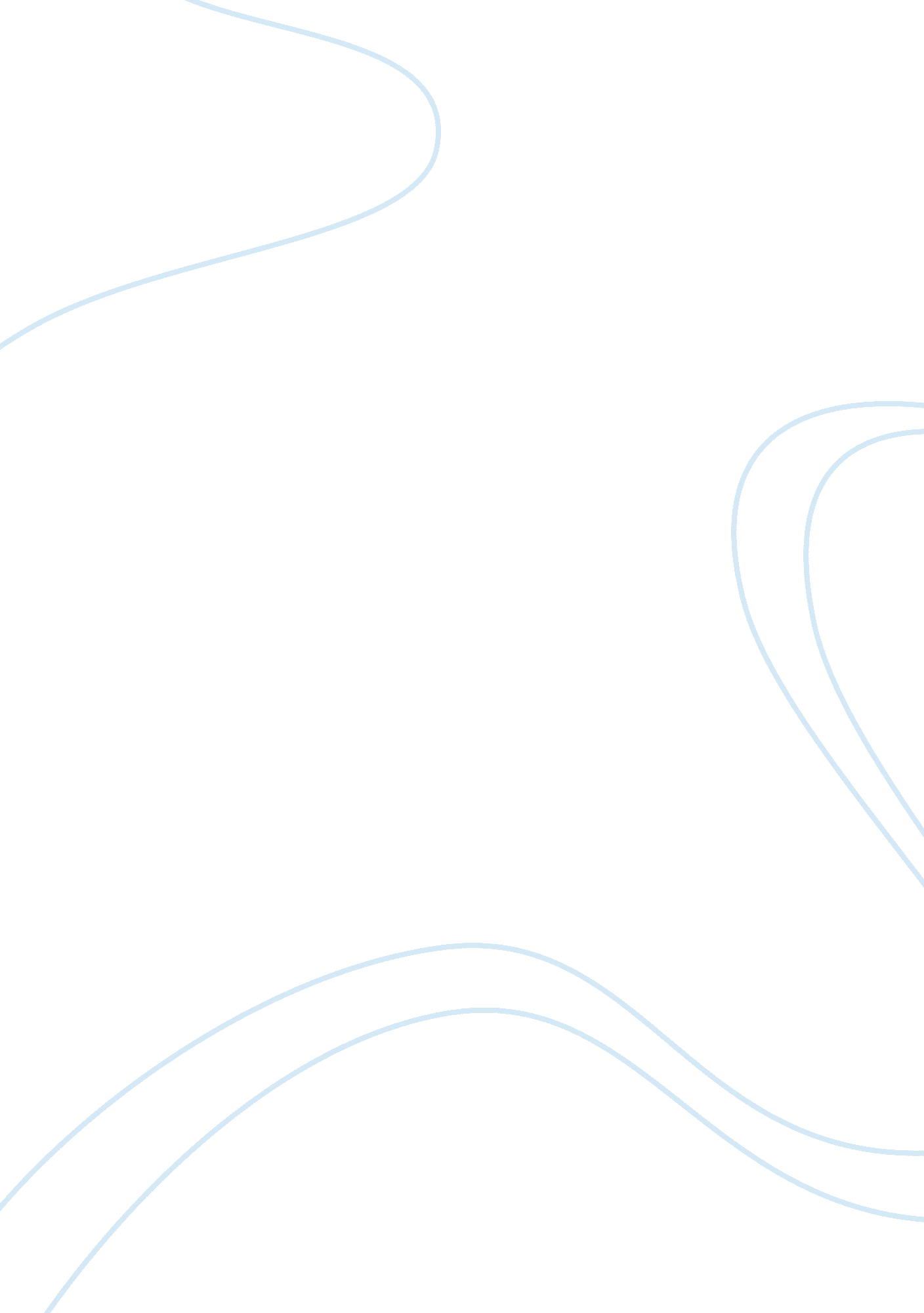 Sexy nuses essay sample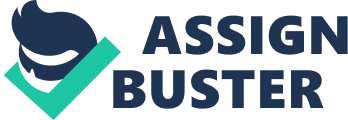 Going to a Halloween party, seeing friends, family members or complete strangers dressed up in their contest winning costumes, is all a part of a good time. Hiding your identity behind a mask, and acting in ways you never would is all in good fun. Seeing women dressed up in little-to-no clothing, revealing their bodies is acceptable behavior at events like these. Men flocking over woman who are dressed as medical professionals, asking if anyone is in need of a nurse, is “ hot” to the majority of men; but, is it “ hot” to the nurse who earned a degree in nursing or is it degrading and potentially putting “ real” nurses in jeopardy for their lives.” The sex crave over hot sexy nurses has, in my opinion, gotten out of hand. A prerequisite of nursing school is not about having a “ pin-up” costume in your closet, rather, it is about achieving good grades, getting accepted into a nursing program, (which is not easy, “ According to the American Association of Colleges of Nursing (AACN), “ the latest data show that 75, 587 qualified applications to professional nursing programs were turned away last year, including more than 14, 354 applications to graduate programs.”) and finally, sitting for your state boards. None of which have anything to do with looking sexy in a nursing costume Second paragraph- percentages of nurses 
Third Paragraph- talk about the disrespect and how it can play a role in the population of potential students enrolling in nursing school conclusion http://media. beta. photobucket. com/image/sexy%20nurse/jazzy31362/nurse-1. jpg 
http://www. aacn. nche. edu/news/articles/2012/enrollment-data 